Datum, 12 juni 2015Betreft: standpuntenverklaring inzake rondetafelgesprek commissie Veiligheid en Justitie Tweede Kamer d.d. 24 juni 2015Geachte aanwezigen,Allereerst dank voor de uitnodiging voor deelname aan het rondetafelgesprek georganiseerd vanuit de commissie Veiligheid en Justitie. Graag stel ik mij kort aan u voor. Mijn naam is Greet Antuma, ik ben werkzaam als systeemtherapeut NVRG/seksuoloog NVVS bij de poli seksuologie van REIK, een expertise- en behandelcentrum voor mensen met een licht verstandelijke beperking te Leeuwarden. De poli seksuologie voorziet in de behandeling van mensen met een licht verstandelijke beperking met seksuele problemen, variërend in aard, omvang en zwaarte. De poli legt zich o.a. toe op diagnostiek en behandeling van mensen met een licht verstandelijke beperking, waarbij sprake is van seksueel grensoverschrijdend gedrag en/of slachtofferschap van seksueel misbruik. Ik ben mede auteur van het ‘Handboek ambulante plegerbehandeling voor jongeren met een licht verstandelijk beperking, vanuit een ecologisch perspectief’ (uitgave juli 2010 REIK). Het boek beschrijft een ‘practise based’ methode voor ambulante plegerbehandeling van mensen met een licht verstandelijke beperking en seksueel grensoverschrijdend gedrag. REIK zet zich in om de behandeling wetenschappelijk te evalueren en de behandelmethode verder uit te rollen binnen de forensische seksuologie.Doel van de behandeling is dat de pleger stopt met seksueel grensoverschrijdend gedrag en gedragsalternatieven krijgt aangereikt om recidive te voorkomen. De praktijk wijst uit dat de behandeling aanslaat en opmerkelijke resultaten laat zien. De pleger vervalt doorgaans niet in recidive gedrag en voorkomt daarmee opnieuw aanraking met politie en justitie en zorggebruik. Effectonderzoek zal kunnen uitwijzen wat de werkzame factoren zijn van de behandeling.Aantal belangrijke standpunten voor u op een rij gezet:- Verschil zien is verschil maken! Maatschappelijk bewustzijn dat het vroegtijdig herkennen van een licht verstandelijke beperking van uiterst belang is.- Mensen met een licht verstandelijke beperking vormen een risicogroep binnen de samenleving voor seksueel geweld. De overheid dient structureel voorwaarden te creëren voor preventiebeleid gericht op voorkoming van een verstoorde seksuele gezondheid die kan leiden tot seksueel grensoverschrijdend gedrag en seksueel geweld. Preventie loont. Het draagt bij aan seksuele kennis en vaardigheden en seksuele weerbaarheid.- De overheid dient samenhang aan te brengen in de ketenaanpak op het gebied van seksuele gezondheid voor mensen met een licht verstandelijke beperking inzake onderzoek, preventie, signalering, veilige meldcultuur, inspectietoezicht en begeleiding en behandeling. Het voorkomt een versnipperend beleid en draagt bij aan efficiency, kennisuitwisseling, kostenbeparing, eenduidige aanpak en goede samenwerking tussen de verschillende ketenpartners van preventie tot en met behandeling binnen justitieel kader.- In samenwerking met Justitie de mogelijkheden onderzoeken om behandelprogramma’s voor plegers als gedragsbeïnvloedende maatregel op te leggen. Het enkel opleggen van een (leer)straf biedt onvoldoende effect met alle gevolgen van dien. De praktijk wijst uit dat de kans op recidive groot is. Het opleggen van de behandeling als maatregel vergroot juist de kans op verandering van seksueel gedrag en beperkt de recidive. Uiteindelijk staan we voor hetzelfde doel namelijk een veilige samenleving creëren, waar ook mensen met een licht verstandelijke beperking in kunnen participeren! Samen sta je sterk en bereik je meer. 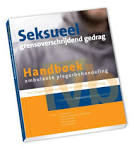 Met vriendelijke groet,Greet Antuma